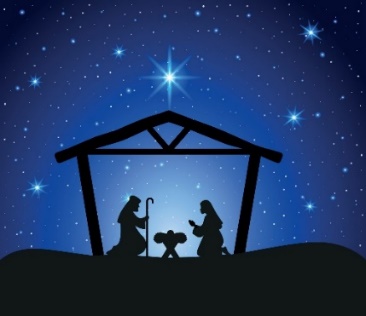 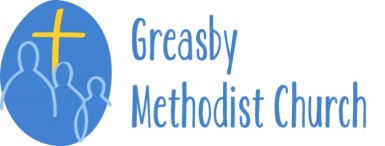 CANDLE NATIVITYWITH CHRISTINGLE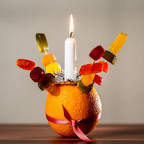 10.45am Sunday 10th December.Do join us for an interactive fun-filled morning for all the family as we celebrate the birth of Jesus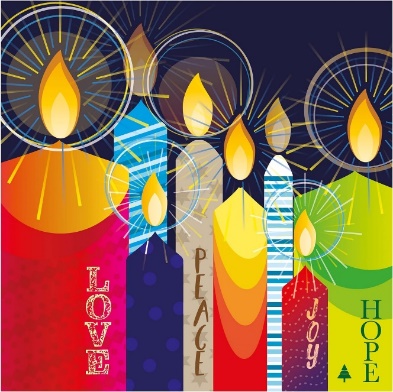 Help us to find the coloured candles around the church to build the nativityWelcome our special guests 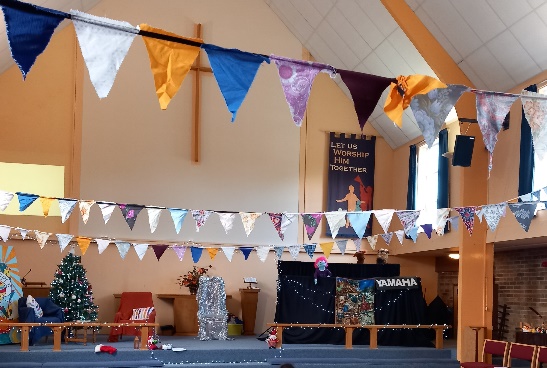 ‘the puppets’Sparkly Chair!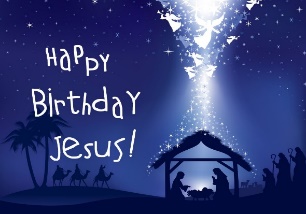 Sing old and new carolsFestive refreshments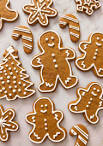 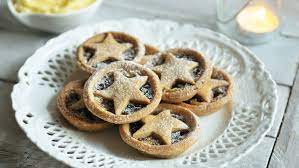 No charge, no need to book